Publicado en Madrid el 22/12/2020 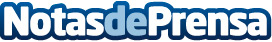 Laurent Kosta derriba el estigma del género literario homoeróticoQue en su primera novela hablara de ETA, ya presagiaba que el camino de Laurent Kosta en la homoerótica sería diferente. Desde entonces, los paisajes de sus novelas no han escapado a los temas sociales más controvertidos de la realidad española, consiguiendo una novela erótica-romántica gay que escapa a lo convencionalDatos de contacto:Jokin EgañaGrupo EGF Comunicación+34 722 162 894Nota de prensa publicada en: https://www.notasdeprensa.es/laurent-kosta-derriba-el-estigma-del-genero Categorias: Nacional Literatura Sociedad http://www.notasdeprensa.es